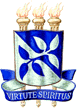 UNIVERSIDADE FEDERAL DA BAHIA ESCOLA DE NUTRIÇÃOPROGRAMA DE PÓS-GRADUAÇÃO EM ALIMENTOS, NUTRIÇÃO E SAÚDEAvenida Araújo Pinho, 32 Canela 40110-150 Salvador/BA Tel. (71) 3283 7700 / 7719 - E-mail: pgnut@ufba.brD E C L A R A Ç Ã O DE ORIENTAÇÃO(para discente bolsista)Declaramos, para os devidos fins, que a ____________ (se mestranda ou doutoranda) _________________________________ (nome completo), matrícula _________________, CPF ____________________ é orientanda(o) da Profa. Dra. ______________________, SIAPE _________, CPF ________________.  A referida professora possui regime de Dedicação Exclusiva na Escola de Nutrição, Universidade Federal da Bahia, ministrando aulas tanto na Graduação quanto na Pós-Graduação e é vinculada ao nosso Programa como professora _______________ (se permanente ou colaboradora). Salvador - BA, __ de _____ de ________	Nome completo da coordenadoraProfessora da Escola de Nutrição da UFBACoordenadora do Programa de Pós-Graduação em Alimentos, Nutrição e Saúde